ПРИКАЗ № 168-ВИНа основании поступивших сведений и сведений, содержащихся в едином государственном реестре юридических лиц,  в соответствии с п. 9.2.11 Устава Ассоциации СРО «Нефтегазизыскания-Альянс», п. 3.7 Положения о реестре членов Ассоциации СРО «Нефтегазизыскания-Альянс», п. 6.1 Положения о членстве Ассоциации СРО «Нефтегазизыскания-Альянс», в том числе о требованиях к членам, о размере, порядке расчета и уплаты вступительного взноса, членских взносов:ПРИКАЗЫВАЮВнести в реестр членов Ассоциации в отношении ОАО «СургутПНИИС» (ИНН 8602024490), номер в реестре членов Ассоциации - 29:Генеральный директор                                                                                                   А.А. Ходус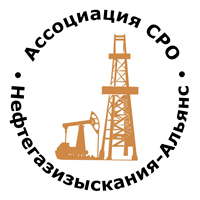 Ассоциация саморегулируемая организация«Объединение изыскателей для проектирования и строительства объектов топливно-энергетического комплекса«Нефтегазизыскания-Альянс»Об изменении сведений, содержащихся в реестре членов05.04.2021 г.Категория сведенийСведенияДата и основания прекращения членства в саморегулируемой организацииОснование прекращения членства: п. 6.1 Положения о членстве Ассоциации СРО «Нефтегазизыскания-Альянс», в том числе о требованиях к членам, о размере, порядке расчета и уплаты вступительного взноса, членских взносовЧленство прекращено с 05.04.2021 